Yazarlar dergide yayınlanan çalışmalarının telif hakkına sahiptirler ve çalışmaları Creative Commons Atıf-GayrıTicari 4.0 Uluslararası (CC BY-NC 4.0) olarak lisanslıdır. Dergide yayınlanan çalışmalarının hukûkî sorumluluğu yazarlarına aittir.Authors publishing with the journal retain the copyright to their work licensed under the CC BY-NC 4.0. The legal responsibility of the studies published in the journal belongs to the authors.YAYINCI/PUBLISHERSivas Cumhuriyet Üniversitesi, İlahiyat Fakültesi, 58140, Sivas, TÜRKİYESivas Cumhuriyet University, Faculty of Theology, 58140, Sivas, TÜRKİYESAHİBİ / OWNERThe Owner of the Journal on behalf of Sivas Cumhuriyet University, Faculty of TheologyProf. Dr. Ömer Aslanoaslan@cumhuriyet.edu.trSivas Cumhuriyet University, Faculty of Theology, Sivas, TÜRKİYEYAZI İŞLERİ MÜDÜRÜ / RESPONSIBLE MANAGERDr. Abdullah Pakoğluapakoglu@cumhuriyet.edu.trSivas Cumhuriyet Univeristy, Faculty of Theology, Sivas, TÜRKİYEEDİTÖR / EDITOR IN CHIEFDoç. Dr. Adem Çiftciademciftci28@hotmail.comSivas Cumhuriyet Univeristy, Faculty of Theology, Sivas, TÜRKİYEALAN EDİTÖRLERİ / SECTION EDITORSDr. Ayşe Mine Akaraysemineakar@gmail.comSivas Cumhuriyet University, Faculty of Theology, Sivas, TÜRKİYEDr. Rukiye Gögenrukiye-yilmaz58@hotmail.comSivas Cumhuriyet University, Faculty of Education, Sivas, TÜRKİYEDr. Mehmet Çetinmehmetcetin@cumhuriyet.edu.trSivas Cumhuriyet University, Faculty of Theology, Sivas, TÜRKİYEDr. Necati İşlerilennecati@gmail.comAnkara University, Faculty of Theology,Ankara, TÜRKİYEDr. Maruf Çakırmarufca@hotmail.comKütahya Dumlupınar University, Faculty of Theology, Kütahya, TÜRKİYEDr. Sema Korucu Güvensemaguven@cumhuriyet.edu.trSivas Cumhuriyet University, Faculty of Theology, Sivas, TÜRKİYEDr. Hamit Demirhamitdemir@cumhuriyet.edu.trSivas Cumhuriyet University, Faculty of Theology, Sivas, TÜRKİYEArş. Gör. Esma Güneşekorucu@cumhuriyet.edu.trSivas Cumhuriyet University, Faculty of Theology, Sivas, TÜRKİYEArş. Gör. Gülistan Kızılenişgaktas@cumhuriyet.edu.trSivas Cumhuriyet University, Faculty of Theology, Sivas, TÜRKİYEArş. Gör. Sena Kaplansenakaplan@cumhuriyet.edu.trSivas Cumhuriyet University, Faculty of Theology, Sivas, TÜRKİYEArş. Gör. Bayram Üncebayramunce@cumhuriyet.edu.trSivas Cumhuriyet University, Faculty of Theology, Sivas, TÜRKİYEArş. Gör. Merve Yetimmerveyetim@cumhuriyet.edu.trSivas Cumhuriyet University, Faculty of Theology, Sivas, TÜRKİYEArş. Gör. Ömer Faruk Özbekofarukozbek@cumhuriyet.edu.trSivas Cumhuriyet University, Faculty of Theology, Sivas, TÜRKİYEArş. Gör. Naim Yamannyaman@cumhuriyet.edu.trSivas Cumhuriyet University, Faculty of Theology, Sivas, TÜRKİYEArş. Gör. İlknur Bahadırilknurbahadir@cumhuriyet.edu.trSivas Cumhuriyet University, Faculty of Theology, Sivas, TÜRKİYEArş. Gör. Adil Koyuncuadilkoyuncu@cumhuriyet.edu.trSivas Cumhuriyet University, Faculty of Theology, Sivas, TÜRKİYEArş. Gör. Abdurrahman Poyrazapoyraz@cumhuriyet.edu.trSivas Cumhuriyet University, Faculty of Theology, Sivas, TÜRKİYEArş. Gör. Yakup Esenboğayakupesenboga@gmail.comSivas Cumhuriyet University, Faculty of Theology, Sivas, TÜRKİYEArş. Gör. Abdullah Taşkırabdullahtaskir@cumhuriyet.edu.trSivas Cumhuriyet University, Faculty of Theology, Sivas, TÜRKİYEArş. Gör. Sema Perkcaglarsema@cumhuriyet.edu.trSivas Cumhuriyet University, Faculty of Theology, Sivas, TÜRKİYEArş. Gör. Büşra Nur Tutukbusranurtutuk@cumhuriyet.edu.trSivas Cumhuriyet University, Faculty of Theology, Sivas, TÜRKİYEArş. Gör. Berra Ergülberraergul@cumhuriyet.edu.trSivas Cumhuriyet University, Faculty of Theology, Sivas, TÜRKİYEYABANCI DİL EDİTÖRLERİ / FOREIGN LANGUAGE EDITORSProf. Dr. Ömer Faruk Yavuzofyavuz@cumhuriyet.edu.trSivas Cumhuriyet University, Faculty of Theology, Sivas, TÜRKİYEProf. Dr. Savaş Kocabaşsavaskocabas@cumhuriyet.edu.trSivas Cumhuriyet University, Faculty of Theology, Sivas, TÜRKİYEDoç. Dr. Zuhal Ağılkaya Şahinzuhal.agilkayasahin@medeniyet.edu.trİstanbul Medeniyet University, Faculty of Education, Istanbul, TÜRKİYEDr. Hakime Reyyan Yaşarhakimereyyan.yasar@ikc.edu.trİzmir Katip Çelebi University, Faculty of TheologyIzmir, TÜRKİYEDr. Abdullah Taha Orhanabdullahorhan@nehsehir.edu.trNevşehir Hacı Bektaş Veli University, Faculty of Islamic Sciences, Nevşehir, TÜRKİYEDr. Kenan Tekinkenan.tekin@yalova.edu.trYalova University, Faculty of Islamic Sciences, Yalova, TÜRKİYEDr. Fatümetül Zehra Güldaşf.zehra.guldas@gmail.comErzincan Binali Yıldırım University, Faculty ofArts and Sciences, Erzincan, TÜRKİYEDr. Metin Güvenmetinguven1416@hotmail.comMinistry of National Education,Ankara, TÜRKİYEDr. Elif Hilal Karamanelif.karaman@deu.edu.trDokuz Eylül University, Faculty of Theology,İzmir, TÜRKİYEİSTATİSTİK EDİTÖRÜ / STATISTICS EDITORDoç. Dr. Murat Akyıldızmuratakyildiz@anadolu.edu.trAnadolu University, Open Education Faculty, Eskişehir, TÜRKİYEYAYIN KURULU / EDITORIAL BOARDProf. Dr. M. Sait Özervarlısozervar@yildiz.edu.trYıldız Technical University, Humanities and Social Sciences,Istanbul, TÜRKİYEProf. Dr. Mürteza Bedirmbedir@istanbul.edu.trIstanbul University, Faculty of Theology, Istanbul, TÜRKİYEProf. Dr. Necmettin Gökkırngokkir@istanbul.edu.trIstanbul University, Faculty of Theology,Istanbul, TÜRKİYEProf. Dr. Ünal Kılıçukilic@cumhuriyet.edu.trSivas Cumhuriyet University, Faculty of Theology, Sivas, TÜRKİYEProf. Dr. Cemal Ağırmanagirman@cumhuriyet.edu.trSivas Cumhuriyet University, Faculty of Theology, Sivas, TÜRKİYEProf. Dr. Yusuf Doğandoganyusuf58@hotmail.comSivas Cumhuriyet University, Faculty of Theology, Sivas, TÜRKİYEDoç. Dr. Jon HooverJon.Hoover@nottingham.ac.ukNottingham University, School of Humanities, Dept of Theology,UNİTED KİNGDOMDoç. Dr. Adem Çiftciademciftci28@hotmail.comSivas Cumhuriyet University, Faculty of Theology, Sivas, TÜRKİYEDoç. Dr. Ahmet Çelikahmetcelik@cumhuriyet.edu.trSivas Cumhuriyet University, Faculty of Theology, Sivas, TÜRKİYEDoç. Dr. Fatih Ramazan Süerramazansuer_58@hotmail.comSivas Cumhuriyet University, Faculty of Theology, Sivas, TÜRKİYEDoç. Dr. İrfan Kayaikaya@cumhuriyet.edu.trSivas Cumhuriyet University, Faculty of Theology, Sivas, TÜRKİYEDoç. Dr. Nurullah Yazaryazar@ankara.edu.trAnkara University, Faculty of Theology,Ankara, TÜRKİYEDr. Abdullah Pakoğluapakoglu@gmail.comSivas Cumhuriyet University, Faculty of Theology, Sivas, TÜRKİYEDoç. Dr. Murat Çelikmcelik@ybu.edu.trAnkara Yıldırım Beyazıt University, Faculty of Humanities and Social Sciences,Ankara, TÜRKİYEDr. Mehmet Çetinmehmetcetin@cumhuriyet.edu.trSivas Cumhuriyet University, Faculty of Theology, Sivas, TÜRKİYEDr. Ayşe Mine Akaraysemineakar@gmail.comSivas Cumhuriyet University, Faculty of Theology, Sivas, TÜRKİYEDr. Rukiye Gögenrukiye-yilmaz58@hotmail.comSivas Cumhuriyet University, Faculty of Education, Sivas, TÜRKİYEDANIŞMA KURULU / ADVISORY BOARDProf. Dr. Abdullah Kahramana.kahraman69@hotmail.comMarmara University, Faculty of TheologyIstanbul, TÜRKİYEProf. Dr. Enbiya Yıldırımenbiyayildirim@hotmail.comAnkara University, Faculty of Theology,Ankara, TÜRKİYEProf. Dr. İsmail Çalışkanduralaroltu@hotmail.comAnkara University, Faculty of Theology,Ankara, TÜRKİYEProf. Dr. Ramazan Altıntaşramazanaltintas59@hotmail.comNecmettin Erbakan University, Faculty of Theology, Konya, TÜRKİYEProf. Dr. M. Doğan Karacoşkunmkaracoskun@kilis.edu.trKilis 7 Aralık University, Faculty of TheologyKilis, TÜRKİYEProf. Dr. Ahmet Yıldırımayildirim2000@hotmail.comAnkara Yıldırım Beyazıt University, Faculty of Islamic Sciences,Ankara, TÜRKİYEProf. Dr. Alim Yıldızayildiz@cumhuriyet.edu.trSivas Cumhuriyet University, Faculty of Theology, Sivas, TÜRKİYEProf. Dr. Hüseyin Yılmazhyilmaz@cumhuriyet.edu.trSivas Cumhuriyet University, Faculty of Theology, Sivas, TÜRKİYEProf. Dr. Talip Özdeştozdes@cumhuriyet.edu.trYozgat Bozok University, Faculty of TheologyYozgat, TÜRKİYEProf. Dr. Ömer Karaomer.kara@atauni.edu.trAtatürk University, Faculty of TheologyErzurum, TÜRKİYEProf. Dr. Muammer İskenderoğlumuammer.iskenderoglu@erdogan.edu.trRecep Tayyip Erdogan University, Faculty of TheologyRize, TÜRKİYEDr. Tarık Abdulecelilinfo@tarik.meAin Shams University, Department of Islamic Studies, EGYPTDr. Bakıt Murzarayimovmurzaraim@mail.ruManas University, Department of Islamic Studies, KYRGYZSTANHAKEM KURULU / REFEREE BOARDCumhuriyet İlahiyat Dergisi, en az iki hakemin görev aldığı çift taraflı kör hakemlik sistemi kullanmaktadır. Hakem isimleri gizli tutulmakta ve yayımlanmamaktadır.Cumhuriyet Theology Journal uses double-blind review fulfilled by at least two reviewers. Referee names are kept strictly confidential.DİZİNLENME BİLGİLERİ / ABSTRACTING AND INDEXING SERVICESCumhuriyet İlahiyat Dergisi - Cumhuriyet Theology JournalISSN: 2528–9861      e-ISSN: 2528-987XCilt / Volume: 27    Sayı / Issue: 1    (15 Haziran/June 2023)Previous TitleFounded in 1996 as Cumhuriyet Üniversitesi İlahiyat Fakültesi DergisiYear Range of Publication with Former Title: 1996-2015Vol. 1, no. 1 – Vol. 19, no. 2Former ISSN: 1301 – 1197         Former e-ISSN: 1304-9399Dergi Eski Adı: Cumhuriyet Üniversitesi İlahiyat Fakültesi Dergisi(Yayımlanan Sayılar: Yıl 1996, Cilt 1, Sayı 1 – Yıl 2015, Cilt 19, Sayı 2)KAPSAM: Dinî Araştırmalarİslam AraştırmalarıSCOPE: Religious StudiesIslamic StudiesPERİYOT: Yılda 2 Sayı(15 Haziran & 15 Aralık)PERIOD: Biannually(15 June & 15 December)BASIM YERİ: Rektörlük MatbaasıSivas, TürkiyePLACE OF PUBLICATION: Rectorate Printing House, Sivas, TürkiyeBASIM TARİHİ: 15 Haziran 2023PUBLICATION DATE: June 15, 2023YAYIN DİLİ: Türkçe & İngilizce & ArapçaL. PUBLICATION: Turkish & English & ArabicCumhuriyet İlahiyat Dergisi, uluslararası bilimsel hakemli bir dergidir.Cumhuriyet Theology Journal is an international peer-reviewed academic journal
published twice a year.Cumhuriyet İlahiyat Dergisi, uluslararası bilimsel hakemli bir dergidir.Cumhuriyet Theology Journal is an international peer-reviewed academic journal
published twice a year.Makaleler, İngilizce başlık, öz (en az 150 kelime), anahtar kelimeler (en az 5 kavram), özet (en az 600 kelime) ve İSNAD Atıf Sistemi’ne uygun olarak hazırlanan kaynakça içerir.Articles contain an English title, an abstract (at least 150 words), keywords (at least 5 concepts), a summary (at least 600 words), and a bibliography prepared with The ISNAD Citation Style.Makaleler, İngilizce başlık, öz (en az 150 kelime), anahtar kelimeler (en az 5 kavram), özet (en az 600 kelime) ve İSNAD Atıf Sistemi’ne uygun olarak hazırlanan kaynakça içerir.Articles contain an English title, an abstract (at least 150 words), keywords (at least 5 concepts), a summary (at least 600 words), and a bibliography prepared with The ISNAD Citation Style.YÖNETİM YERİ VE ADRESİ / EXECUTIVE OFFICESivas Cumhuriyet Üniversitesi, İlahiyat Fakültesi, Sivas, 58140, TÜRKİYESivas Cumhuriyet University, Faculty of Theology, Sivas, 58140, TÜRKİYEmailto: ilahiyat.dergi@cumhuriyet.edu.trTel: (90 346) 487 12 15         Fax: (90 346) 487 12 18https://dergipark.org.tr/tr/pub/cuidYÖNETİM YERİ VE ADRESİ / EXECUTIVE OFFICESivas Cumhuriyet Üniversitesi, İlahiyat Fakültesi, Sivas, 58140, TÜRKİYESivas Cumhuriyet University, Faculty of Theology, Sivas, 58140, TÜRKİYEmailto: ilahiyat.dergi@cumhuriyet.edu.trTel: (90 346) 487 12 15         Fax: (90 346) 487 12 18https://dergipark.org.tr/tr/pub/cuid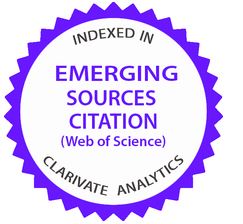 ESCI: Emerging Sources Citation IndexIndexing Start: 01/01/2015    Volume/Issue: 19/1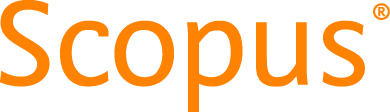 ScopusIndexing Start:  01/01/2016    Volume/Issue: 20/1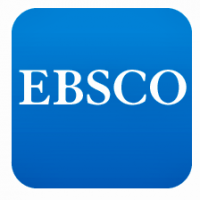 EBSCO Humanities International IndexIndexing Start: 07/01/2016    Volume/Issue: 20/1* Uluslararası Din Alan İndeksi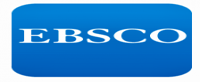 EBSCO Humanities Source UltimateIndexing Start: 07/01/2016    Volume/Issue: 20/1* Uluslararası Din Alan İndeksi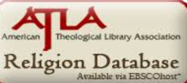 ATLA RDB©: ATLA Religion Database©Indexing Start: 20/05/2016    Volume/Issue: 20/1* Uluslararası Din Alan İndeksi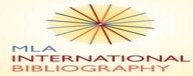 MLA International BibliographyIndexing Start: 14/06/2016    Volume/Issue: 20/1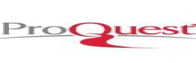 ProQuest Central Indexing Start: 15/01/2017 Volume/Issue: 21/1ProQuest TÜRKİYE Database Indexing Start:  15/01/2017 Volume/Issue: 21/1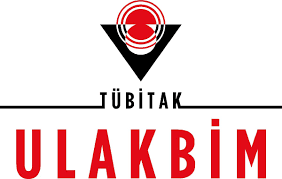 ULAKBİM TR DİZİN Sosyal ve Beşeri Bilimler Veri TabanıTURKISH NATIONAL DATABASE Social Science and Humanities DatabaseIndexing Start: 01/01/2012    Volume/Issue: 16/1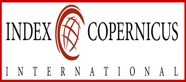 Index Copernicus InternationalIndexing Start: 08/12/2015    Volume/Issue: 19/3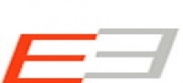 CEEOL: Central and Eastern European Online LibraryIndexing Start: 06/10/2016    Volume/Issue: 20/1Diğer indeksler için bk. https://dergipark.org.tr/tr/pub/cuidDiğer indeksler için bk. https://dergipark.org.tr/tr/pub/cuid